2021 жылға қабылдау комиссиясын құру туралыҚазақстан Республикасы Білім және ғылыми министрінің 2018 жылғы  18-қазандағы №578 бұйрығының 5-тармағына «Техникалық және кәсіптік білім беру ұйымының білім беру бағдарламаларын іске асыратын, білім беру ұйымдарында оқуға қабылдау үлгілік қағидаларын бекіту туралы»  сәйкес және Қостанай облысы әкімдігі білім басқармасының «Рудный политехникалық колледжі» КМҚК Жарғысын басшылыққа ала отырып, азаматтарды оқуға қабылдау рәсімдерін сапалы жүргізу мақсатында БҰЙЫРАМЫН:1. 2021 жылға арналған қабылдау комиссиясы (бұдан әрі – Комиссия) келесі құрамда құрылсын:- А.А. Ишмухамбетов– комиссия төрағасы, колледж директоры;- С.А. Салихова– комиссия төрағасының орынбасары, директордың оқу ісі жөніндегі орынбасары;- С.Б. Ширшова– қабылдау комиссиясының жауапты хатшысы, директордың тәрбие ісі жөніндегі орынбасары;- М.А. Шестаков – ССКӨБ АҚ персонал бойынша басқармасының Персонал дамыту бөлімінің оқыту және құзыреттіліктерді дамыту бойынша сарапшысы, комиссия мүшесі; - Ю.А.  Неделько –  «Рудный қалалық білім беру бөлімі» ММ бас маманы, комиссия мүшесі;- Л.В. Казмерук – зертханашы, Комиссияның техникалық хатшысы;- Е.А. Бобкова – сырттай оқу бөлімінің зертханашысы, Комиссияның   техникалық хатшысы;- А.Б. Жунусова – аудармашы, Комиссияның техникалық хатшысы;- С.К. Баршакаев – оқытушы, Комиссияның техникалық хатшысы;- О.М. Денашева  – оқытушы, Комиссияның техникалық хатшысы;-И.Б. Таск И.Б. – оқытушы, Комиссияның техникалық хатшысы;-Э.Ж. Юлдашова  – оқытушы, Комиссияның техникалық хатшысы2. Қабылдау комиссиясының жұмысы келесі кесте бойынша ұйымдастырылсын:- Қазақстан Республикасының еңбек заңына сәйкес, демалыс және мереке күндерін қоспағанда, 2021 жылғы 1-маусымнан бастап колледждің бекітілген жұмыс кестесіне сәйкес дүйсенбіден сенбіге дейін, сағат 8.00-ден 16.00-ге дейін, түскі үзіліс 13.00-ден 14.00-ге дейін;-  «Техникалық және кәсіптік, орта білімнен кейінгі білім беру ұйымдарда құжаттарды қабылдау» мемлекеттік қызмет көрсету стандартына сәйкес                           2021 жылғы 20 маусымнан бастап дүйсенбіден сенбіге дейін, сағат 9.00-ден 18.30-ге дейін, түскі үзіліс 13.00-ден 14.30-ге дейін;- 2021 жылдың бойында негізгі шаралар Комиссияның жұмыс жоспарына сәйкес жүзеге асырылсын.3. Комиссияның жауапты хатшысы С.Б.Ширшова ұйымдастырсын:- бекітілген жоспарға сәйкес қаланың және аймақтың жалпы білім беру мектептерінің білім алушыларына кәсіби бағдар беру жұмысы ИПҚ арасында (2021 жылғы 01-сәуірге дейін);- комиссия мүшелерінің жұмыс кестесін (2021 жылғы 20-маусымға дейін).4. Бұйрықтың орындалуын бақылау өзіме қалдырамын.Директор                                                                     А. ИшмухамбетовБұйрықпын таныстырылды:О создании приемной комиссии  на 2021 годВ соответствии с пунктом 5 приказа Министра образования и науки
Республики Казахстан от 18 октября 2018 года № 578 «Об утверждении Типовых правил приема на обучение в организации образования, реализующие образовательные программы технического и профессионального образования» и руководствуясь Уставом КГКП «Рудненский политехнический колледж» Управления образования акимата Костанайской области в целях качественного проведения процедуры приема граждан на обучение ПРИКАЗЫВАЮ:1. Создать приемную комиссию(далее Комиссию) на 2021 год в следующем составе:-Ишмухамбетов А.А. –председатель Комиссии, директор колледжа;-Салихова С.А. – заместитель председателя Комиссии, заместитель директора по учебной работе;-Ширшова С.Б. – ответственный секретарь Комиссии, заместитель директора по воспитательной работе;-Шестаков М.А. – HR АО ССГПО, координатор по планированию компетенций, член Комиссии;-Неделько Ю.А. – главный специалист ГУ «Рудненский городской отдел образования», член Комиссии;-Казмерук Л.В. – лаборант, технический секретарь Комиссии;-Бобкова Е.А. – лаборант заочного отделения, технический секретарь Комиссии; -Жунусова  А.Б. – переводчик, технический секретарь Комиссии;-Баршакаев С.К. – преподаватель, технический секретарь Комиссии;-Денашева О.М. – преподаватель, технический секретарь Комиссии;-Таск И.Б. – преподаватель, технический секретарь Комиссии;-Юлдашова Э.Ж. – преподаватель, технический секретарь Комиссии.2. Организовать работу приемной комиссии по следующему графику: - с 1 июня 2021 года с понедельника по субботу включительно, за исключением выходных и праздничных дней, согласно трудовому  законодательству Республики Казахстан, в соответствии с установленным графиком работы колледжа с 8.00 до 16.00 часов, с перерывом на обед с 13.00 до 14.00 часов; - с 20 июня 2021 года на основании Стандарта государственной услуги
«Прием документов в организации технического и профессионального, послесреднего образования»  с понедельника по субботу включительно, за исключением выходных и праздничных дней,  в соответствии с установленным графиком работы услугодателя с 9.00 до 18.30 часов, с перерывом на обед с 13.00 до 14.30 часов;- в течение 2021 года реализовывать основные мероприятия согласно Плана работы Комиссии.3. Составить и утвердить ответственному секретарю комиссии С.Б. Ширшовой:- график информационно-агитационной работы по профориентации с обучающимися общеобразовательных школ города и региона (до 01 апреля 2021 года);- график работы членов комиссии (до 20 июня 2021 года).4. Контроль за исполнением приказа оставляю за собой.Директор                                                                     А. ИшмухамбетовС приказом ознакомлены:С.Б. Ширшова________________С.А. Салихова________________С.К. Баршакаев________________Е.А. Бобкова________________Л.В. Казмерук ________________А.Б. Жунусова ________________О.М. Денашева________________И.Б. Таск________________Э.Ж. Юлдашова________________Қазақстан РеспубликасыБілім және ғылым министрлігіҚостанай облысы әкімдігі білім басқармасыныңРУДНЫЙПОЛИТЕХНИКАЛЫҚ КОЛЛЕДЖІКоммуналдық мемлекеттік қазыналық кәсіпорныБ Ұ Й Р Ы Қ№ 62021 ж. «15» қаңтарРудный қ.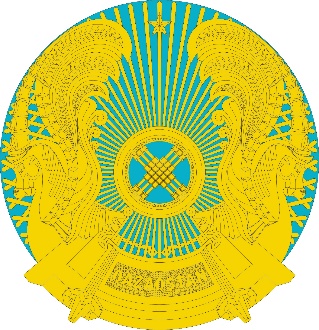 Республика КазахстанМинистерство образования и наукиКоммунальное государственное казенное предприятиеРУДНЕНСКИЙПОЛИТЕХНИЧЕСКИЙ КОЛЛЕДЖУправления образования акимата           Костанайской областиП Р И К А З№ 6«15» января  2021 г.г. РудныйС.Б. Ширшова________________С.А. Салихова________________С.К. Баршакаев________________Е.А. Бобкова________________Л.В. Казмерук ________________А.Б. Жунусова ________________О.М. Денашева________________И.Б. Таск________________Э.Ж. Юлдашова________________